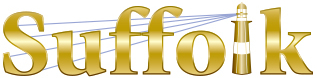 County Community College
Michael J. Grant Campus Academic AssemblyResolution 2019-09 [17]Calling for Revisions to the College’s Curriculum Development ProcessWhereas curriculum development is one of the most important expressions of the Faculty’s academic freedom, andWhereas the development of Suffolk County Community College’s academic curriculum is a shared responsibility of the College Faculty, and	Whereas proposals for curriculum development benefit from thoughtful and inclusive review by the College Faculty, andWhereas facilitating the Faculty’s purview over curriculum development is a primary function of Faculty Governance, andWhereas the College benefits from a clear, workable and unified curriculum development process, andWhereas members of both the Faculty and the Administration have expressed concerns over the efficiency, inclusivity and academic soundness of the College’s curriculum development process; therefore be it Resolved that the Grant Campus Academic Assembly affirms the importance of robust curriculum development for sound Faculty governance, and be it furtherResolved that the Grant Campus Academic Assembly recommends the following changes to the College’s curriculum development process:that all future curriculum and course proposals be implemented as college-wide proposals, obviating the need for subsequent campus adoptions; that all future curriculum and course proposals be subject to initial approval through a vote taken by all College faculty members qualified in the relevant discipline, rather than through votes taken by the campus academic departments;that adjunct faculty be given the formal opportunity to offer their judgment on curriculum and course proposals in their disciplines;that the College dedicate additional resources to the Office of Academic Affairs, so that it may provide enhanced clerical assistance to faculty members proposing curricular changes and to the curriculum committee;that the College dedicate resources to developing an automated online platform that will streamline the approval process for curriculum proposals; and be it furtherResolved that the Grant Campus Academic Assembly pledges to encourage vigorous discussion of all resolutions to approve curriculum proposals; and be it furtherResolved that the Grant Campus Academic Assembly directs the Chair of the Assembly to open discussions with the Office of Academic Affairs and the College Curriculum Committee on implementing these recommendations.Passed [40-6-0] on November 12, 2019